                   Colegio Américo Vespucio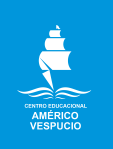                  Séptimo Básico / Idioma Extranjero: Inglés.                  JPFM / 2020Idioma Extranjero: InglésSéptimo BásicoLIKES AND DISLIKES WORKSHEET. Esta guía servirá de apoyo para las siguientes páginas del libro:- Student’s book: Page 12- Activity Book: 7- - - - - - - - - - - - - - - - - - - - - - - - - - - - - - - - - - - - - - - - - - - - - - - - - - - - - - - - - - - - - - - - - - - - - - - - - - - - - Hablemos de estructuras: Presente SimplePágina 12Observa las oraciones del ejercicio 1 y subraya los verbos.¿Qué es un verbo? Esta pregunta te puede ayudar a resolver mejor el ejercicio.Recuerda traducir las oraciones en tu cuaderno e identificar cual de las palabras es un verbo.Subraya cual es el uso correcto que se le da al presente simple dentro de las dos opciones.---Ahora, ¿qué es específicamente el presente simple en el inglés?El presente simple se usa de forma muy frecuente tanto en el habla inglesa como en otros idiomas, incluso en el español. Este sirve para indicar y comentar acerca de hábitos y rutinas que tenemos.Por ejemplo:- Yo despierto todos los días a las 5:30 am.- Él desayuna yogurt con cereales todos los jueves.- Ella revisa todos los días si su gato tiene pulgas.En inglés no es muy distinto el uso que se le da al presente simple, ya que nos ayuda a indicar nuestras rutinas a otros.¿Pero cómo se hace?Es hora de hablar de gramática:Veamos, conocemos las estructuras base de cualquier oración simple. ¿Verdad?Como se puede apreciar en el recuadro el presente simple requiere de estas tres estructuras básicas.El sujeto puede ser tanto un sustantivo (noun) y un pronombre (pronoun)	y es quien realiza la acción. Luego viene la acción que obligatoriamente es un verbo (verb) y para terminar tenemos el objeto.En este último punto quiero detenerme a detallar un aspecto importante a tener en consideración:El objeto, o más específicamente el predicado, puede constar de dos estructuras gramaticales que pueden ir juntas o cada una por si sola.Una de ellas es el objeto (object), es decir quien recibe la acción. En el recuadro, vemos que “Yo como pan” por ende, Yo es quien hace la acción y Pan es quien la recibe, quien es comido. El objeto siempre será un sustantivo o un pronombre.La segunda de estas estructuras es la que conocemos como adverbios (adverbs) que, en palabras simple, modifican al verbo de distintas formas, profundizando el contexto de este.Sigamos en el ejemplo del pan, si sabemos que pan es el objeto, podemos agregar un adverbio para dar más detalles de nuestra acción.Yo como pan todos los juevesComo podrás notar, nuestro sujeto no come pan siempre, sino que todos los jueves. Lo subrayado es conocido como adverbio de frecuencia.---Ya teniendo más claras las estructuras básicas de la oración, vayamos al inglés.Entonces, el presente simple consta de tres partes base (Subject — Verb — Object) en donde el verbo deberá mantener su forma base si está acompañado de los pronombres I (Yo), You (Tu), They (Ellos), We (Nosotros).I drink waterThey sleep in a bedWe think aloudYou eat pastaTeniendo esto claro, ¿qué sucede con He, She & It? Para estos pronombres (o sus equivalentes en nombre debemos modificar el verbo.Para que esto sea más claro, podemos explicarlo en español. Tenemos el verbo comer ¿verdad? Este verbo va a cambiar de acuerdo con el pronombre que lo acompañe.Yo comoTu comesÉl comeElla comeNosotros comemos
Ellos comenEn el inglés es similar, pero solo aplica para los pronombres que indicamos más arriba y hay ciertas reglas para conjugar los verbos.A todo verbo acompañado por He, She & It se le deberá agregar una -s al final.Speak (Hablar) → Speaks (Habla)Esta primera regla cambia si el verbo termina en -o, -ch, -sh, -ss, -x, -z. Donde agregaremos -es en su lugar.Touch (Tocar) → Touches (Toca)Para verbos que terminen en consonante+y, se deberá remover la “y” y agregar -ies al final del verbo.Study (Estudiar) → Studies (Estudia)Finalmente, para verbos terminados en vocal+y, simplemente se deberá agregar una -s.Enjoy (Disfrutar) → Enjoys (Disfruta)Existen 2 verbos que no siguen estas reglas y son conocidos como verbos irregulares, los cuales son be (ser/estar) y have (tener) que toman formas propias dependiendo del sujeto que los acompañe.}Be → Si está acompañado de I (Yo): am → I am Pancho. / I am in the school.      → Si está acompañado de You (Tu), We (Nosotros), They (Ellos): are → They are the Ghostbusters      → Si está acompañado de He (Él), She (Ella), It (Eso): is → He is Miguel / It is on the kitchen	Have → Si está acompañado de I, You, They, We: Have → I have a dream. / They have the money.	          → Si está acompañado de He, She, It: Has → He has lots of candies / She has a cute dog.Ya teniendo esto claro, Podemos ejercitarlo en el ejercicio número 4 del libro, en donde deberás transformar los verbos en el recuadro de acuerdo con lo que quieren decir y quien lo dice. No olvides usar un diccionario para traducir y ayudarte a comprender mejor la lectura. Resuelve todo en tu cuaderno.---Activity Book: Page 7Las palabras en el recuadro son conocidas como intensificadores y ayudan a dar énfasis a un adjetivo al momento de describirlo.- So: Tan- Really: Realmente- A Little: Un poco- Super: Super- A bit: Un poquito- Very: MuyRegularmente, cuando hablamos de sensaciones o sentimientos, usamos o el verbo feel (sentir) o be (ser/estar). Por ejemplo:I feel happy – Me siento Feliz / I am happy – Yo soy felizAhora, agregamos un intensificador al lado del adjetivo, el cual sería happy.I feel VERY happy / I am VERY happy.Teniendo esto claro, resuelve el ejercicio número 1.---En el ejercicio número 2, deberás usar las partículas indicadas para escribir un suceso que haya ocurrido la semana pasada. Estos conectores indican una secuencia de hechos, es decir, algo pasó primero, luego algo más ocurrió, etcétera.NameLevelDate7°_____/____/ 2020OA9: Demostrar comprensión de ideas generales e información explícita en textos adaptados y auténticos simples.OA2: Identificar palabras y frases clave, expresiones de uso frecuente, vocabulario temático, conectores en textos orales en diversos formatos.OA5: Uso apropiado de sonidos del idioma como /z//s/ (zoo/sad), sonido inicial /h/ (hot/hour) y los sonidos /g/ (go/ago/egg) y /d3/ (jacket/general/age). Tener conciencia de audiencia, contexto y propósito.SujetoAcciónObjetoYoComo PanIEatBread